Növények nevei a képek sorrendjében balról jobbra haladva:ZÖLDSÉGEK vetésforgó szerint csoportosítvaLeveles zöldségekspenótfejes káposztakelbimbókelkáposztasóskakarfiolkaralábébrokkolifejes salátafehér retekfekete retekjégcsap retekhónapos retekBogyós termésűekburgonyapaprikaparadicsomGyökérzöldségekzellercéklafokhagymalila hagymavöröshagymapaszternákpetrezselyemsárgarépaD. Termésnövényekpadlizsánbabborsócsicseriborsólencsecukkiniuborkacsillagtök (patisszon)tökGYÜMÖLCSÖK málnaeperköszméteribizliSZÁNTÓFÖLDI NÖVÉNYEKnapraforgókukorica búzatönkölybúzatönkekölesrozszabárpaFŰSZERNÖVÉNYEKborsikafűcitromfűkakukkfűmentarozmaringGYÓGY- ÉS SEGÍTŐ NÖVÉNYEKkamillakörömviráglevendulaszurokfű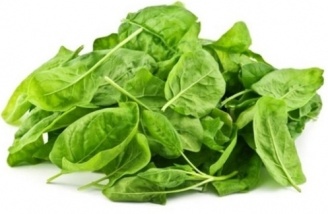 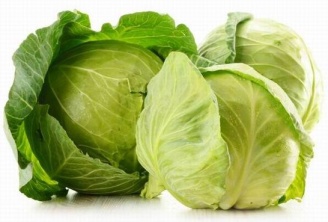 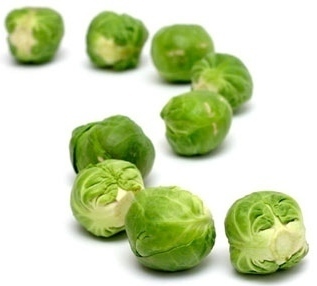 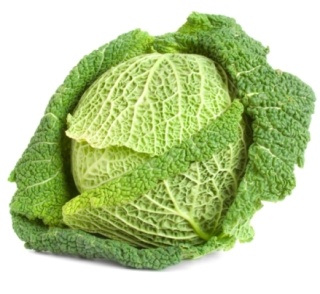 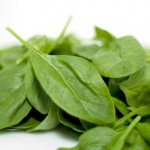 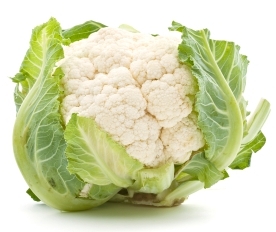 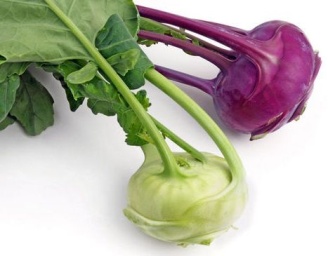 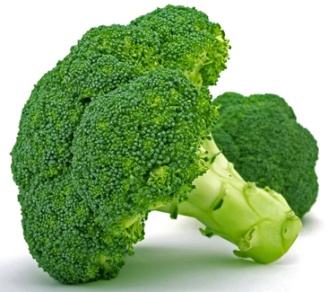 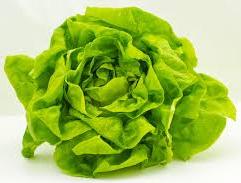 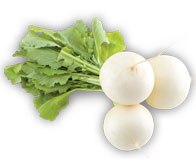 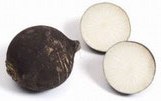 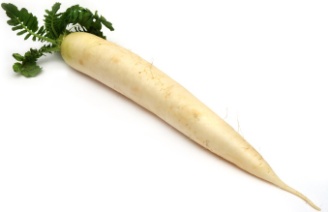 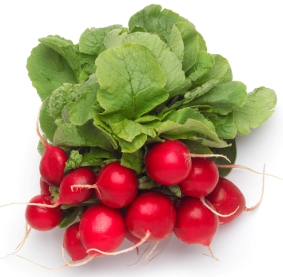 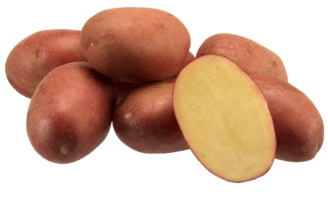 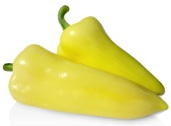 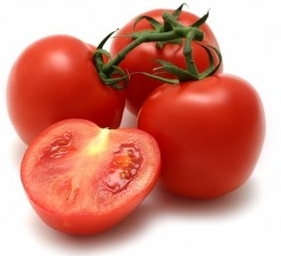 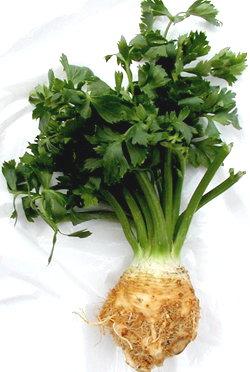 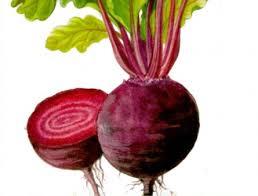 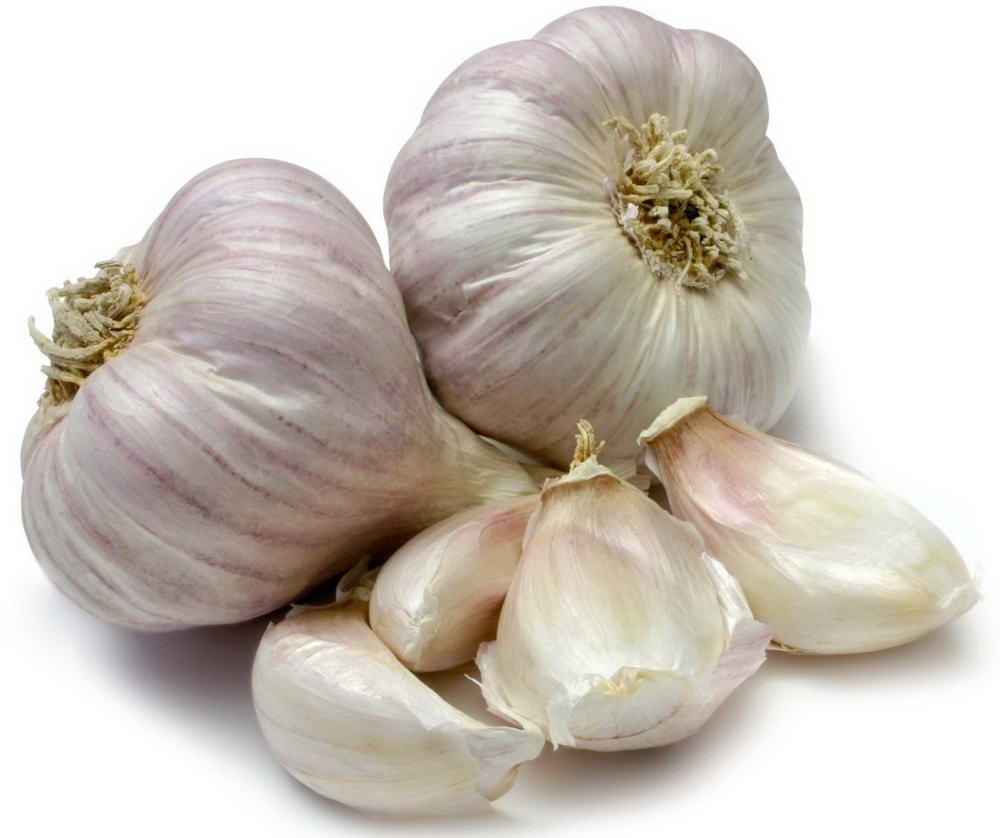 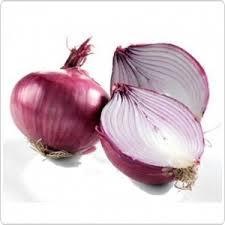 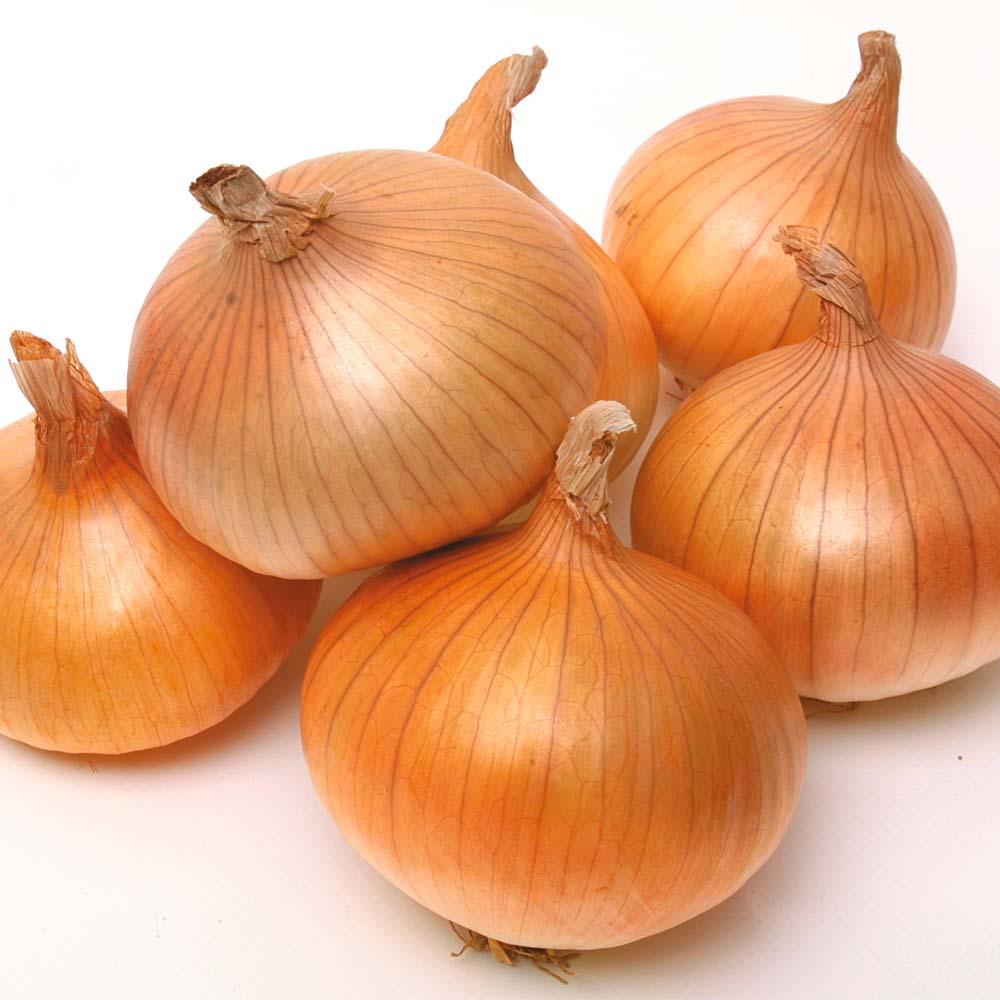 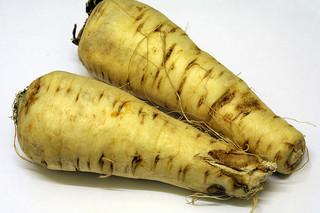 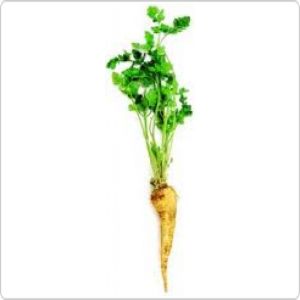 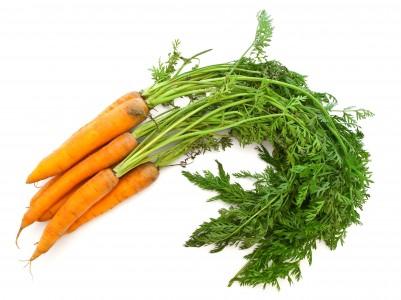 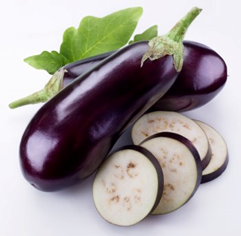 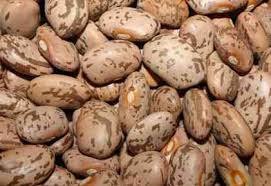 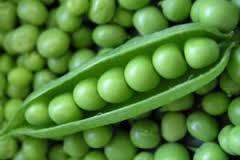 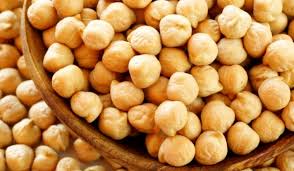 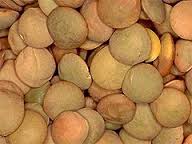 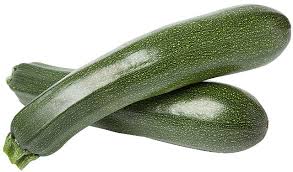 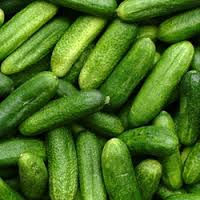 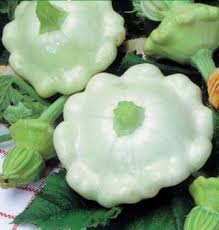 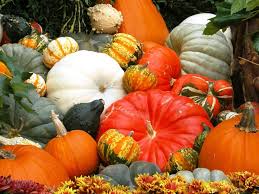 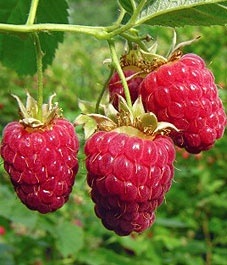 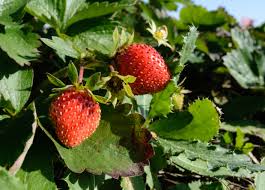 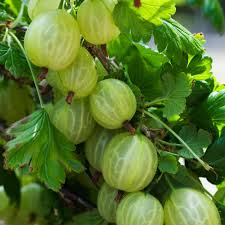 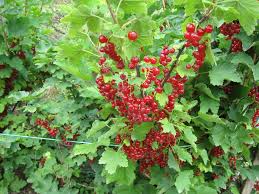 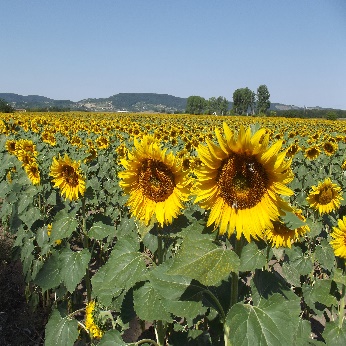 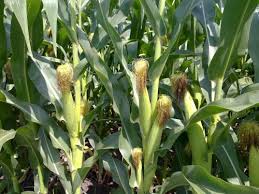 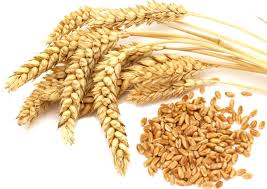 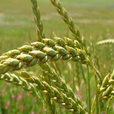 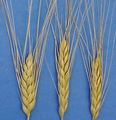 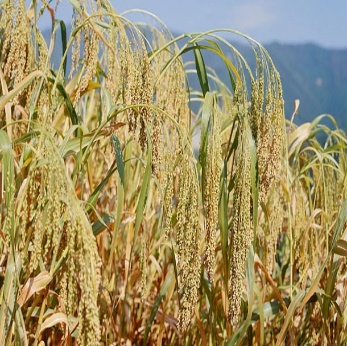 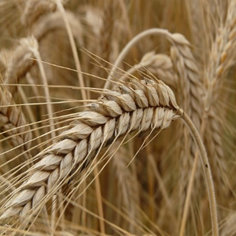 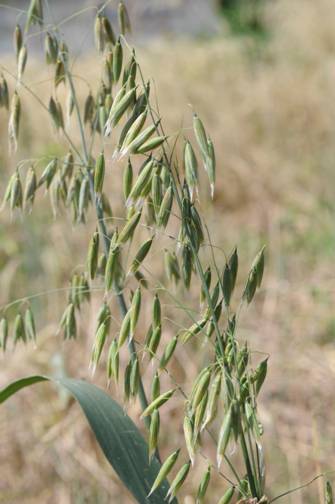 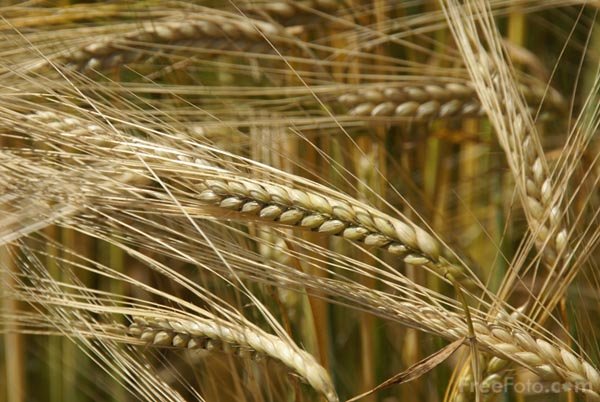 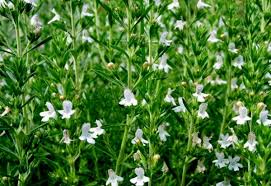 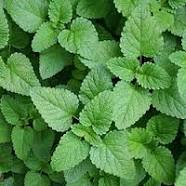 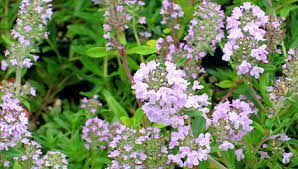 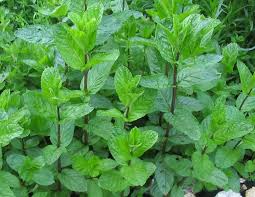 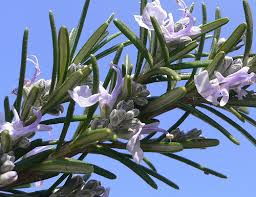 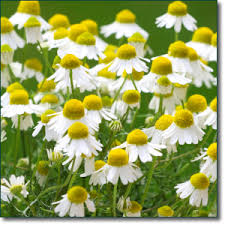 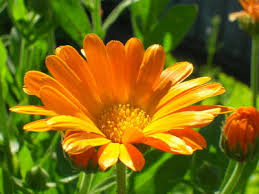 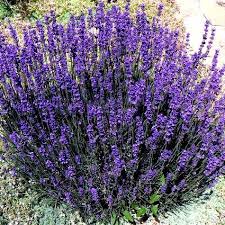 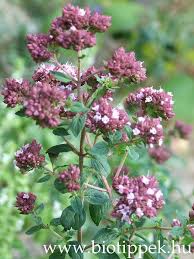 